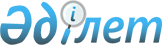 Солтүстік Қазақстан облысы Аққайың ауданы мәслихатының 2021 жылғы 30 желтоқсандағы № 8-17 "2022-2024 жылдарға арналған Аққайың ауданының Ивановка ауылдық округінің бюджетін бекіту туралы" шешіміне өзгерістер енгізу туралыСолтүстік Қазақстан облысы Аққайың ауданы маслихатының 2022 жылғы 25 тамыздағы № 18-5 шешімі
      Солтүстік Қазақстан облысы Аққайың ауданының мәслихаты ШЕШТІ:
      1. Солтүстік Қазақстан облысы Аққайың ауданы мәслихатының "2022-2024 жылдарға арналған Аққайың ауданының Ивановка ауылдық округінің бюджетін бекіту туралы" 2021 жылғы 30 желтоқсандағы № 8-17 шешіміне келесі өзгерістер енгізілсін:
      1-тармақ жаңа редакцияда жазылсын:
       "1. 2022-2024 жылдарға арналған Аққайың ауданының Ивановка ауылдық округінің бюджеті осы шешімге тиісінше 1, 2 және 3-қосымшаларға сәйкес, оның ішінде 2022 жылға мынадай көлемдерде бекітілсін:
      1) кірістер – 29457,4 мың теңге:
      салықтық түсімдер – 2105 мың теңге;
      салықтық емес түсімдер – 0 мың теңге;
      негізгі капиталды сатудан түсетін түсімдер - 0 мың теңге;
      трансферттер түсімі – 27352,4 мың теңге;
      2) шығындар – 29929,7 мың теңге;
      3) таза бюджеттік кредиттеу - 0 мың теңге:
      бюджеттік кредиттер - 0 мың теңге;
      бюджеттік кредиттерді өтеу - 0 мың теңге;
      4) қаржы активтерімен операциялар бойынша сальдо - 0 мың теңге:
      қаржы активтерін сатып алу - 0 мың теңге;
      мемлекеттің қаржы активтерін сатудан түсетін түсімдер - 0 мың теңге;
      5) бюджет тапшылығы (профициті) – - 472,3 мың теңге;
      6) бюджет тапшылығын қаржыландыру (профицитін пайдалану) – 472,3 мың теңге:
      қарыздар түсімі - 0 мың теңге;
      қарыздарды өтеу - 0 мың теңге;
      бюджет қаражатының пайдаланылатын қалдықтары – 472,3 мың теңге.";
      көрсетілген шешімнің 1-қосымшасы осы шешімнің қосымшасына сәйкес жаңа редакцияда жазылсын.
      2. Осы шешім 2022 жылғы 1 қаңтардан бастап қолданысқа енгізіледі. 2022 жылға арналған Аққайың ауданының Ивановка ауылдық округінің бюджеті
					© 2012. Қазақстан Республикасы Әділет министрлігінің «Қазақстан Республикасының Заңнама және құқықтық ақпарат институты» ШЖҚ РМК
				
      Солтүстік Қазақстан облысы Аққайың ауданымәслихатының хатшысы 

Е. Жәкенов
Солтүстік Қазақстан облысыАққайың ауданы мәслихатының2022 жылғы 25 тамыздағы№ 18-5 шешімінеқосымшаСолтүстік Қазақстан облысыАққайың ауданы мәслихатының2021 жылғы 30 желтоқсандағы№ 8-17 шешіміне1-қосымша
Санаты
Сыныбы
Сыныбы
Сыныбы
Сыныбы
Кіші сыныбы
Атауы
Сомасы,
мың теңге
1) Кірістер
29457,4
1
Салықтық түсімдер
2105
04
04
04
04
Меншікке салынатын салықтар
2005
1
Мүлікке салынатын салығы
57
3
Жер салығы
16
4
Көлік құралдарына салынатын салық
1932
05
05
05
05
Тауарларға, жұмыстарға және қызметтерге салынатын ішкі салықтар
100
3
Табиғи және басқа да ресурстарды пайдаланғаны үшін түсетін түсімдер
100
2
Салықтық емес түсімдер
0
3
Негізгі капиталды сатудан түсетін түсімдер
0
4
Трансферттердің түсімдері
27352,4
02
02
02
02
Мемлекеттiк басқарудың жоғары тұрған органдарынан түсетiн трансферттер
27352,4
3
Аудандардың (облыстық маңызы бар қаланың) бюджетінен трансферттер
27352,4
Функционалдық топ
Функционалдық топ
Кіші функция
Бюджеттік бағдарламаның әкімшісі
Бағдарлама
Атауы
Атауы
Сомасы,
мың теңге
2) Шығындар
2) Шығындар
29929,7
01
01
Жалпы сипаттағы мемлекеттік қызметтер
Жалпы сипаттағы мемлекеттік қызметтер
26957
1
Мемлекеттiк басқарудың жалпы функцияларын орындайтын өкiлдi, атқарушы және басқа органдар
Мемлекеттiк басқарудың жалпы функцияларын орындайтын өкiлдi, атқарушы және басқа органдар
26957
124
Аудандық маңызы бар қала, ауыл, кент, ауылдық округ әкімінің аппараты
Аудандық маңызы бар қала, ауыл, кент, ауылдық округ әкімінің аппараты
26957
001
Аудандық маңызы бар қала, ауыл, кент, ауылдық округ әкімінің қызметін қамтамасыз ету жөніндегі қызметтер
Аудандық маңызы бар қала, ауыл, кент, ауылдық округ әкімінің қызметін қамтамасыз ету жөніндегі қызметтер
26957
07
07
Тұрғын-үй коммуналдық шаруашылық
Тұрғын-үй коммуналдық шаруашылық
1688,9
3
Елді мекендерді абаттандыру
Елді мекендерді абаттандыру
1688,9
124
Аудандық маңызы бар қала, ауыл, кент, ауылдық округ әкімінің аппараты
Аудандық маңызы бар қала, ауыл, кент, ауылдық округ әкімінің аппараты
1688,9
008
Елді мекендердегі көшелерді жарықтандыру
Елді мекендердегі көшелерді жарықтандыру
1163,9
009
Елді мекендердің санитариясын қамтамасыз ету
Елді мекендердің санитариясын қамтамасыз ету
210
011
Елді мекендерді абаттандыру мен көгалдандыру
Елді мекендерді абаттандыру мен көгалдандыру
315
12
12
Көлiк және коммуникация
Көлiк және коммуникация
300
1
Автомобиль көлiгi
Автомобиль көлiгi
300
124
Аудандық маңызы бар қала, ауыл, кент, ауылдық округ әкімінің аппараты
Аудандық маңызы бар қала, ауыл, кент, ауылдық округ әкімінің аппараты
300
013
Аудандық маңызы бар қалаларда, ауылдарда, кенттерде, ауылдық округтерде автомобиль жолдарының жұмыс істеуін қамтамасыз ету
Аудандық маңызы бар қалаларда, ауылдарда, кенттерде, ауылдық округтерде автомобиль жолдарының жұмыс істеуін қамтамасыз ету
300
13
13
Басқалар
Басқалар
983,4
9
Басқалар
Басқалар
983,4
124
Аудандық маңызы бар қала, ауыл, кент, ауылдық округ әкімінің аппараты
Аудандық маңызы бар қала, ауыл, кент, ауылдық округ әкімінің аппараты
983,4
040
Өңірлерді дамытудың 2025 жылға дейінгі мемлекеттік бағдарламасы шеңберінде өңірлерді экономикалық дамытуға жәрдемдесу бойынша шараларды іске асыруға ауылдық елді мекендерді жайластыруды шешуге арналған іс-шараларды іске асыру
Өңірлерді дамытудың 2025 жылға дейінгі мемлекеттік бағдарламасы шеңберінде өңірлерді экономикалық дамытуға жәрдемдесу бойынша шараларды іске асыруға ауылдық елді мекендерді жайластыруды шешуге арналған іс-шараларды іске асыру
983,4
15
15
Трансферттер
Трансферттер
0,4
1
Трансферттер
Трансферттер
0,4
124
Аудандық маңызы бар қала, ауыл, кент, ауылдық округ әкімінің аппараты
Аудандық маңызы бар қала, ауыл, кент, ауылдық округ әкімінің аппараты
0,4
048
Пайдаланылмаған (толық) пайдаланылмаған нысаналы трансферттерді қайтару
Пайдаланылмаған (толық) пайдаланылмаған нысаналы трансферттерді қайтару
0,4
3) Таза бюджеттік кредиттеу
3) Таза бюджеттік кредиттеу
0
 Бюджеттік кредиттер
 Бюджеттік кредиттер
0
 Бюджеттік кредиттерді өтеу
 Бюджеттік кредиттерді өтеу
0
4) Қаржы активтерімен операциялар бойынша сальдо
4) Қаржы активтерімен операциялар бойынша сальдо
0
Қаржы активтерін сатып алу
Қаржы активтерін сатып алу
0
Мемлекеттік қаржы активтерін сатудан түсетін түсімдер
Мемлекеттік қаржы активтерін сатудан түсетін түсімдер
0
5) Бюджет тапшылығы (профициті)
5) Бюджет тапшылығы (профициті)
- 472,3
6) Бюджет тапшылығын қаржыландыру (профицитін пайдалану)
6) Бюджет тапшылығын қаржыландыру (профицитін пайдалану)
472,3
Қарыздар түсімі
Қарыздар түсімі
0
Қарыздарды өтеу
Қарыздарды өтеу
0
Санаты
Санаты
Сыныбы
Кіші сыныбы
Атауы
Атауы
Сомасы,
мың теңге
8
8
Бюджет қаражатының пайдаланылатын қалдықтары
Бюджет қаражатының пайдаланылатын қалдықтары
472,3
01
Бюджет қаражатының қалдықтары
Бюджет қаражатының қалдықтары
472,3
1
Бюджет қаражатының бос қалдықтары
Бюджет қаражатының бос қалдықтары
472,3